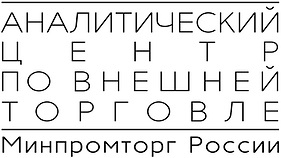 Запрос на оказание консультационной поддержки в области логистики Должность				______________________					ФИО						подписьДата:Компания: Вид перевозки: Начальная точка маршрута: Конечная точка маршрута: Наименование груза:Код ТН ВЭД груза: Объявленная стоимость груза:Вес брутто (кг): 		Количество мест:Габариты (м - д*ш*в):Вид упаковки:Способ погрузки/выгрузки: Штабелируемость: Класс опасности: Дополнительные услуги: Комментарий: 